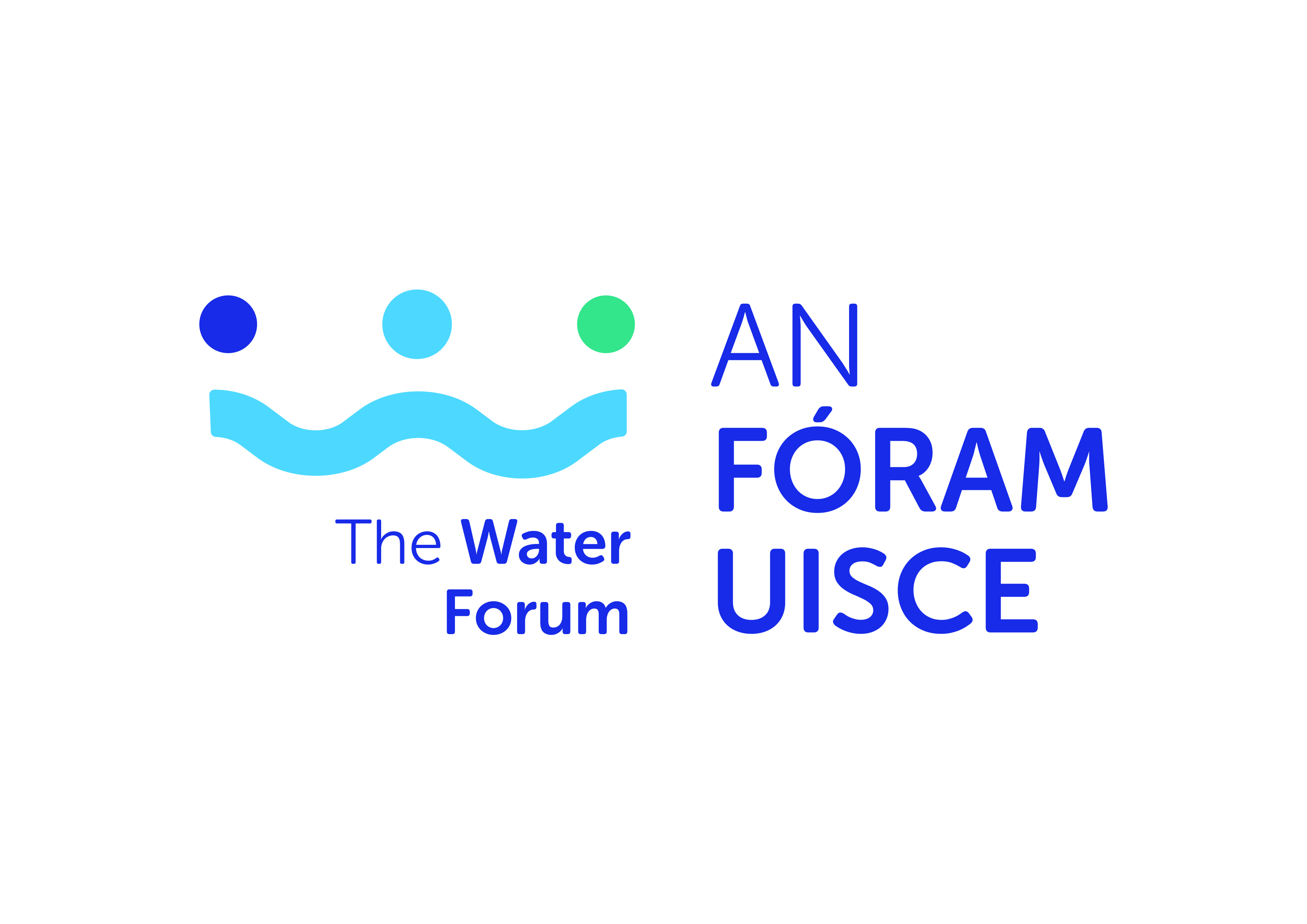 Request for Research Tender on An assessment of policy coherence and conflicts for water and environmental managementAPPLICATION FORM 2.	Project ProposalInstitutional Sign OffLead Investigator Details Please attach updated CV (max 4 pages) incorporating the following as appropriate: education, experience and/or details of research and published works. (40 marks allocated to track record of research lead/team).Lead Investigator Details Please attach updated CV (max 4 pages) incorporating the following as appropriate: education, experience and/or details of research and published works. (40 marks allocated to track record of research lead/team).Name Organisation/Education institutionResearch Centre/Group (if applicable)EmailTelephonePositionProject TitleAn assessment of policy coherence and conflicts for water and environmental managementTotal Project CostProposal description which demonstrates a clear understanding of the brief and requirements of the project (30 marks) (1000 words maximum)Proposal description which demonstrates a clear understanding of the brief and requirements of the project (30 marks) (1000 words maximum)Project management arrangements (10 marks)(250 words maximum)Project management arrangements (10 marks)(250 words maximum)Timeline incorporating deliverables and Gantt chart (10 marks)(250 words maximum)Timeline incorporating deliverables and Gantt chart (10 marks)(250 words maximum)Proposed Budget and justification (10 marks)(250 words maximum)Proposed Budget and justification (10 marks)(250 words maximum)Lead investigatorName: Signature:  Date: Research Office or equivalentName: Signature: Date: 